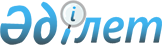 О внесении изменений в решение маслихата города Астаны от 27 декабря 2016 года № 100/14-V "Об утверждении Правил выдачи служебного удостоверения государственного учреждения "Аппарат маслихата города Астаны" и его описания
					
			Утративший силу
			
			
		
					Решение маслихата города Нур-Султана от 26 сентября 2019 года № 434/55-VI. Зарегистрировано Департаментом юстиции города Нур-Султана 7 октября 2019 года № 1249. Утратило силу решением маслихата города Нур-Султана от 25 мая 2022 года № 180/25-VII.
      Сноска. Утратило силу решением маслихата города Нур-Султана от 25.05.2022 № 180/25-VII (вводится в действие по истечении десяти календарных дней после дня его первого официального опубликования).
      В соответствии с Указом Президента Республики Казахстан от 23 марта 2019 года № 6 "О переименовании города Астаны – столицы Республики Казахстан в город Нур-Султан – столицу Республики Казахстан", руководствуясь Законом Республики Казахстан от 23 января 2001 года "О местном государственном управлении и самоуправлении в Республике Казахстан", маслихат города Нур-Султан РЕШИЛ:
      1. Внести в решение маслихата города Астаны от 27 декабря 2016 года № 100/14-V "Об утверждении Правил выдачи служебного удостоверения государственного учреждения "Аппарат маслихата города Астаны" (зарегистрировано в Реестре государственной регистрации нормативных правовых актов за № 1090, опубликовано 4 февраля 2016 года в газетах "Aстана aқшамы", "Вечерняя Астана") следующие изменения:
      в наименовании и по всему тексту вышеуказанного решения слово "Астаны" заменить словом "Нур-Султан":
      слова "Утверждены решением маслихата города Астаны" заменить словами "Утверждены решением маслихата города Нур-Султан";
      в Правилах выдачи служебного удостоверения государственного учреждения "Аппарат маслихата города Астаны" и его описания: слова "Астаны", "Астана" заменить словами "Нур-Султан";
      по всему тексту Правил выдачи служебного удостоверения государственного учреждения "Аппарат маслихата города Астаны" слова "главному специалисту", "главного специалиста", "главным специалистом", "главный специалист" заменить словами "главному инспектору", "главного инспектора", "главным инспектором", "главный инспектор".
      2. Настоящее решение вступает в силу со дня государственной регистрации в органах юстиции и вводится в действие по истечении десяти календарных дней после дня его первого официального опубликования.
					© 2012. РГП на ПХВ «Институт законодательства и правовой информации Республики Казахстан» Министерства юстиции Республики Казахстан
				
      Председатель сессиимаслихата города Нур-Султан 

Қ. Таукен

      Секретарь маслихатагорода Нур-Султан 

Ж. Нурпиисов
